СОВЕТ ДЕПУТАТОВ муниципального образования КАИРОВСКИЙ сельсовет Саракташского района оренбургской областиЧЕТВЕРТЫЙ созывР Е Ш Е Н И Едвадцать седьмого заседания Совета депутатов Каировского сельсовета Саракташского района Оренбургской области четвертого созыва___________                                     с. Каировка                                   №___О внесении изменений в Правила благоустройства территории муниципального образования Каировский сельсовет Саракташского района Оренбургской областиВ соответствии с пунктом 4 статьи 7 Федерального закона от 06.10.2003 № 131-ФЗ «Об общих принципах организации местного самоуправления в Российской Федерации», руководствуясь Уставом муниципального образования Каировскийсельсовет Саракташского района Оренбургской области Совет депутатов КаировскогосельсоветаР Е Ш И Л :1.Внести в Правила благоустройства территории муниципального образования Каировский сельсовет Саракташского района Оренбургской области, утвержденные решением Совета депутатов Каировского сельсовета Саракташского района Оренбургской области от 15.04.2011 №36, с изменениями, внесёнными решениями Совета депутатов Каировского сельсовета Саракташского района Оренбургской области от 10.08.2018 № 119, (далее – Правила) следующие изменения:1.1. Абзац 2 пункта 2.22.1. Правил изложить в следующей редакции:«Согласование технической документации производится с собственником дороги, администрацией, коммунальными и инженерными службами».1.2.Пункт 2.22.8.Правил изложить в следующей редакции:«2.22.8. Частичное или полное закрытие движения на улицах, тротуарах для производства земляных работ производится решением органа местного самоуправления с уведомлением ОГИБДД ОМВД России по Саракташскому району».1.3. Пункт 2.22.9.Правил изложить в следующей редакции:«2.22.9. При выполнении кратковременных работ на дорогах (осмотр и очистка колодцев, ямочный ремонт и уборка проезжей части, ремонт наружного освещения и т.д.), не требующих производства вскрышных работ, согласование производства работ не требуется».1.4. Абзац 2 пункта 2.22.23 Правил изложить в следующей редакции:«- производство земляных работ на дорогах без согласования с собственником дороги и отсутствия уведомления ОГИБДД ОМВД России по Саракташскому району Оренбургской области;».2. Настоящее решение вступает в силу со дня его обнародования и подлежит размещению на официальном сайте муниципального образования Каировский сельсовет Саракташского района Оренбургской области.3. Контроль за исполнением данного решения возложить на постоянную комиссию Совета депутатов сельсовета по мандатным вопросам, вопросам местного самоуправления, законности, правопорядка,  работе с общественными и религиозными объединениями, национальным вопросам и делам военнослужащих (Тонова С.Я.).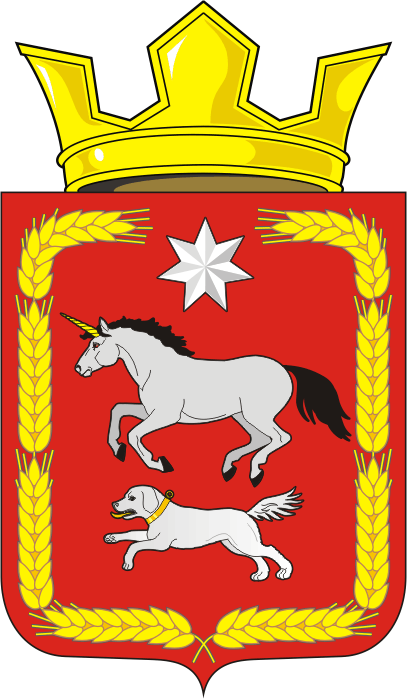 ПРОЕКТПредседатель Совета депутатов сельсоветаПредседатель Совета депутатов сельсоветаГлава муниципального образования___________ О.А.Пяткова___________ О.А.Пяткова________   А.Н. ЛогвиненкоРазослано: администрации сельсовета, администрации Саракташского района, депутатам, прокуратуре, на сайт, в дело администрации сельсовета, администрации Саракташского района, депутатам, прокуратуре, на сайт, в дело администрации сельсовета, администрации Саракташского района, депутатам, прокуратуре, на сайт, в дело администрации сельсовета, администрации Саракташского района, депутатам, прокуратуре, на сайт, в дело